NOMBRE DEL TALLER EN MAYÚSCULA, EN NEGRITA Y CENTRADO, NO MÁS DE 15 PALABRAS (Letra Times New Roman, tamaño 14 pts.)Nombre y apellidos de la persona autoraInstitución, correo electrónicoNombre y apellidos de la persona autoraInstitución, correo electrónicoNombre y apellidos de la persona autoraInstitución, correo electrónico Resumen: En este apartado se explica de manera sintetizada, en mínimo 100 palabras y  máximo 150, el contenido del taller. Trate de dejar de forma explícita el objetivo del mismo, las habilidades que se desea desarrollar o fortalecer, elementos teórico-metodológicos y las actividades a realizar.Palabras clave: Palabra 1, Palabra 2, Palabra 3, Palabra 4, Palabra 5.(Letra Times New Roman, tamaño 12 pts.)IntroducciónEn este apartado se describen las generalidades del taller, el surgimiento de la propuesta a partir de los antecedentes, la justificación de la misma y su importancia. No deben existir subtítulos dentro de este apartado. En esta introducción, además, se plantean los objetivos que propone concretar el taller, además de detallar las habilidades que se esperan desarrollar o fortalecer a partir de las actividades que se realizará durante el taller. (Letra Times New Roman, tamaño 12 pts.)Referentes teóricosEn este apartado se detalla la fundamentación teórica, marco conceptual y/o definiciones que se utilizaron para la  creación del taller u otro tipo de referentes como experiencias. Se indican los referentes teóricos utilizados. (Letra Times New Roman, tamaño 12 pts.)Metodología (Actividades a realizar)En este apartado se describe cómo se va a llevar a cabo el taller. Esto incluye una detallada descripción de las actividades a realizar durante el taller, manteniendo coherencia con las habilidades que se espera que los asistentes al taller desarrollen o fortalezcan, así como su relación con los referentes teóricos del por qué las actividades se realizarán de dicha manera y no de otra forma. (Letra Times New Roman, tamaño 12 pts.)Aquí se puede incluir la cantidad de figuras que se considere necesarias para ejemplificar las actividades que se van a realizar. Por favor, asegúrese de que las figuras utilizadas no se vean distorsionadas, pixeleadas o que sus detalles no se aprecien. El formato de las figuras se presenta a continuación:Figura 1: Nombre de la figura correspondiente
Notas: En este apartado se agregan las notas referentes al contenido de la figura. (Letra Times New Roman, tamaño 12 pts.)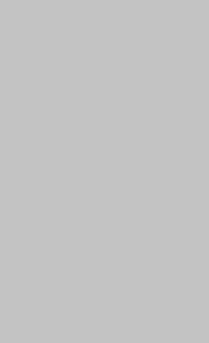 Reflexiones y prediccionesEn este apartado, en caso de que el taller haya sido aplicado con anterioridad, se colocan reflexiones y observaciones sobre dichas aplicaciones anteriores, con el fin de determinar patrones de comportamiento y aprendizaje durante las actividades a raíz de experiencias previas con el taller que esperan encontrar. En caso de que el taller se vaya a aplicar por primera vez, se colocan predicciones sobre los comportamientos que se esperan ver durante la aplicación del taller; ya sean facilidades, dificultades, entre otros. (Letra Times New Roman, tamaño 12 pts.)Cronograma tentativo de las actividades a realizarEn este apartado se adjunta un cronograma tentativo de las actividades a realizar durante el taller. Este debe incluir el día de trabajo de la actividad (en caso de que el taller se extienda por más de un día), nombre de la actividad, descripción de la actividad y el tiempo que se espera que dure la misma. El cronograma se entrega en formato de tabla con 4 columnas, una para cada uno de los atestados antes descritos, de la siguiente manera:Nota: Se pueden agregar las filas que sean necesarias para las actividades.Referencias bibliográficasEn este apartado se enlistan, en orden alfabético, las referencias únicamente de las fuentes citadas en el texto. Se debe utilizar el estilo APA séptima edición que se detalla en la Guía Normas APA 7. **La extensión máxima para este documento es de 4 páginas sin contar las referencias ni el cronograma**DíaNombre de la actividadDescripción de la actividadDuración##*Nombre de la actividad 1*Aquí se agrega la descripción de lo que se desea realizar.## minutos##*Nombre de la actividad 2*Aquí se agrega la descripción de lo que se desea realizar.## minutos##*Nombre de la actividad 3*Aquí se agrega la descripción de lo que se desea realizar.## minutos